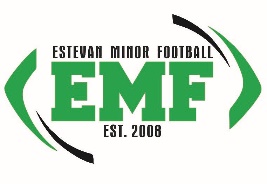 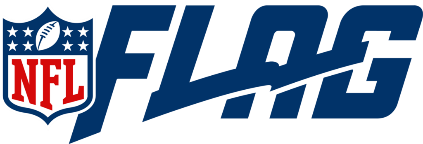 Estevan Minor Football U8 Flag Football Registration (2021)                            (must be either 6 or 7 years old by Dec 31/2021)                Player Last Name___________________________________                Player First Name___________________________________                Date of Birth (dd/mm/yy)____________________________		                Address___________________________________________                Contact Number____________________________________	  Allergies or Medical Issue_____________________________                                       Shirt size____ Pant size_____        Mother________________________ Father______________________       Mother Cell #___________________ Father Cell #__________________     Mother Email___________________ Father Email___________________                                Parent Commitment:  (Check one)                               Head Coach____ Assistant Coach____                   Field Set Up____ Referee____ Team Manager____	                       First Aid___ Wind Up Help____	                                     Estevan Minor Football Use Only              $140.00 Registration made by Check___ Cash____                        Etransfer____ (emf_2008@outlook.com)                                                   Kidsport___Payment received by _________________ from __________________ Date______________   		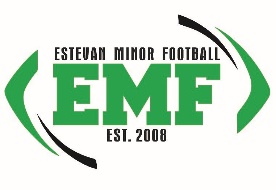 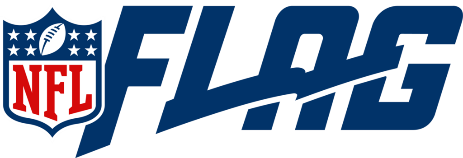 A parent or guardians’ expectations and attitudes have a significant bearing on a child's attitude towards other players, officials, managers, coaches, other parents and executive members. As a parent / guardian I will: - Exhibit good sportsmanship at all times, never condone violations of the rules of the game or exhibit behavior contrary to the spirit of the game. - Place the well-being and safety of each player above all considerations. - Not make abusive remarks to any official, player, coach, and team support staff, volunteer or executive member. - You are required to stay at their child’s practices and games. Please assign a designate supervisor if you plan to leave your child at a game or practice, and inform the child and the Team Manager. - Respect and show appreciation for the volunteers, coaches, officials, managers and trainers and remember that children learn best by example. - Not use any wide-spread social media communication channels (email, texting, facebook, etc.) to communicate any offensive, abusive or insulting remarks towards any other player, official, parent, coaches, team support staff or executive members. - Respect the designated smoking areas at all EMF functions, including practices, games and team building events. - Entrance onto the Practice and Game Field as well as locker & storage rooms is not allowed, unless invited to do so by a Coach - Bring adequate supply of water for game day and practices. - Ensure Players mouth guard fits properly to their mouth and is used at games and practices. - Notify the Coach and/or Team Manager of vacations or other events that may cause your child not to attend a practice or game. - No Sunflower Seeds allowed inside the fence at the Practice Field. - No Pets allowed at all EMF functions, including practices, games and team building events. - Acknowledge that the use of illegal drugs and abuse of alcohol is not acceptable where minors are in attendance.  - Complaints, of any form, will only be addressed if they are in written format.  - Majority of team correspondence including team practices or cancellations will be though Teamsnap App available on smart phones or personal computer.Signature								Date: